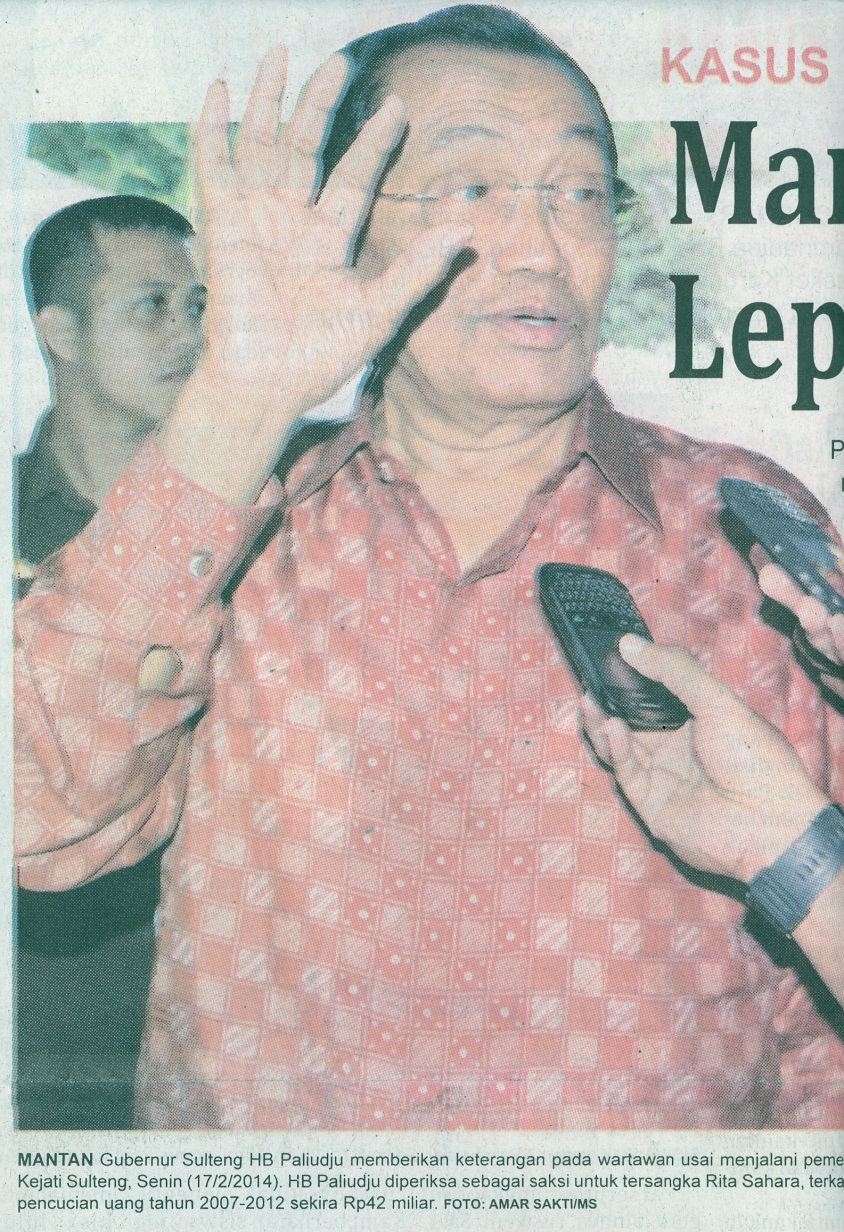 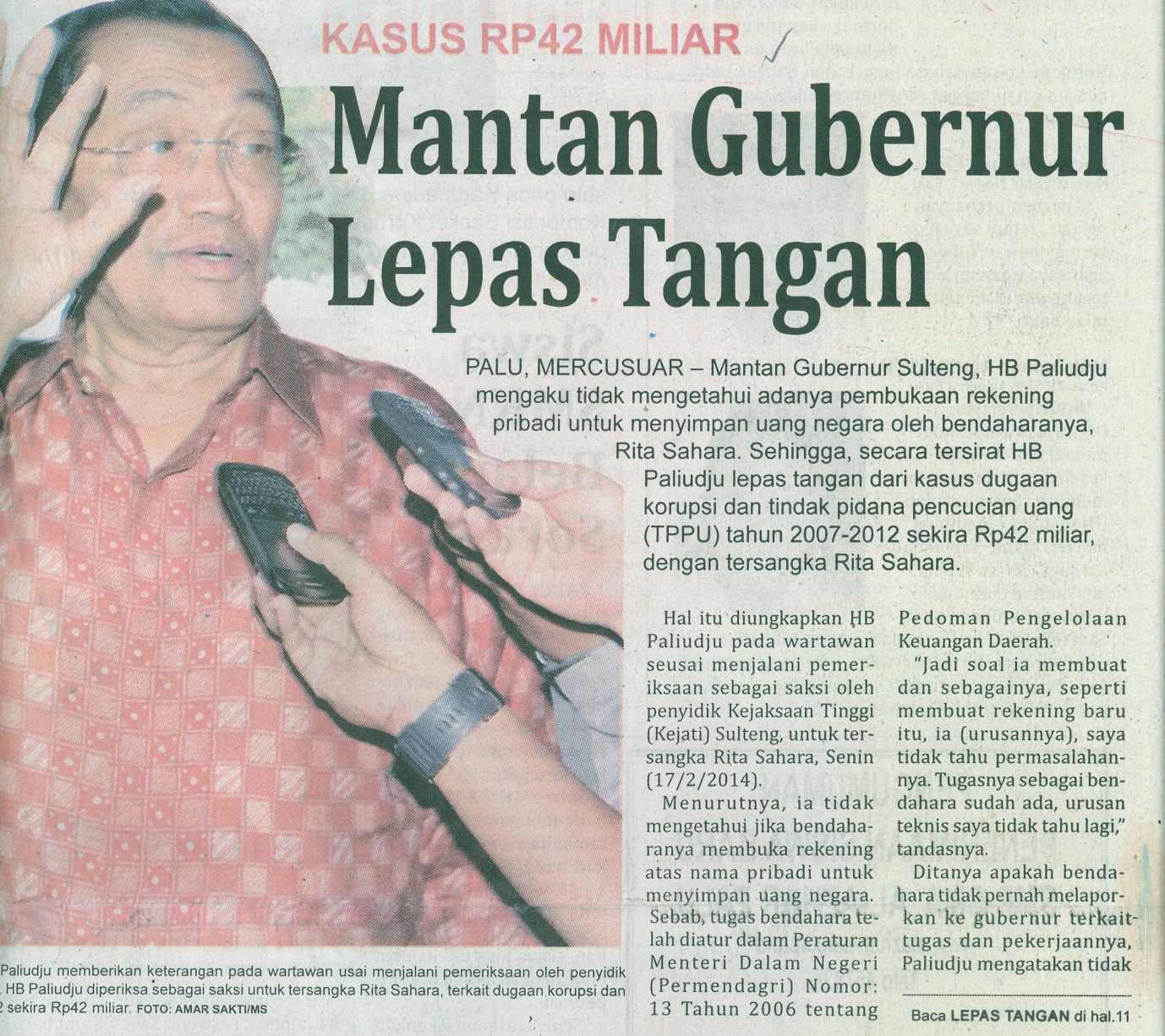 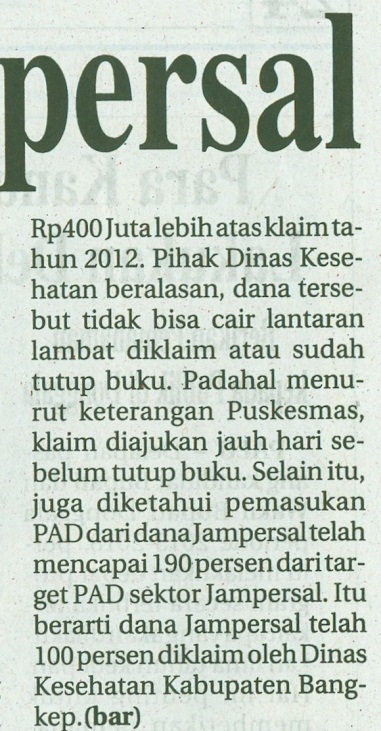 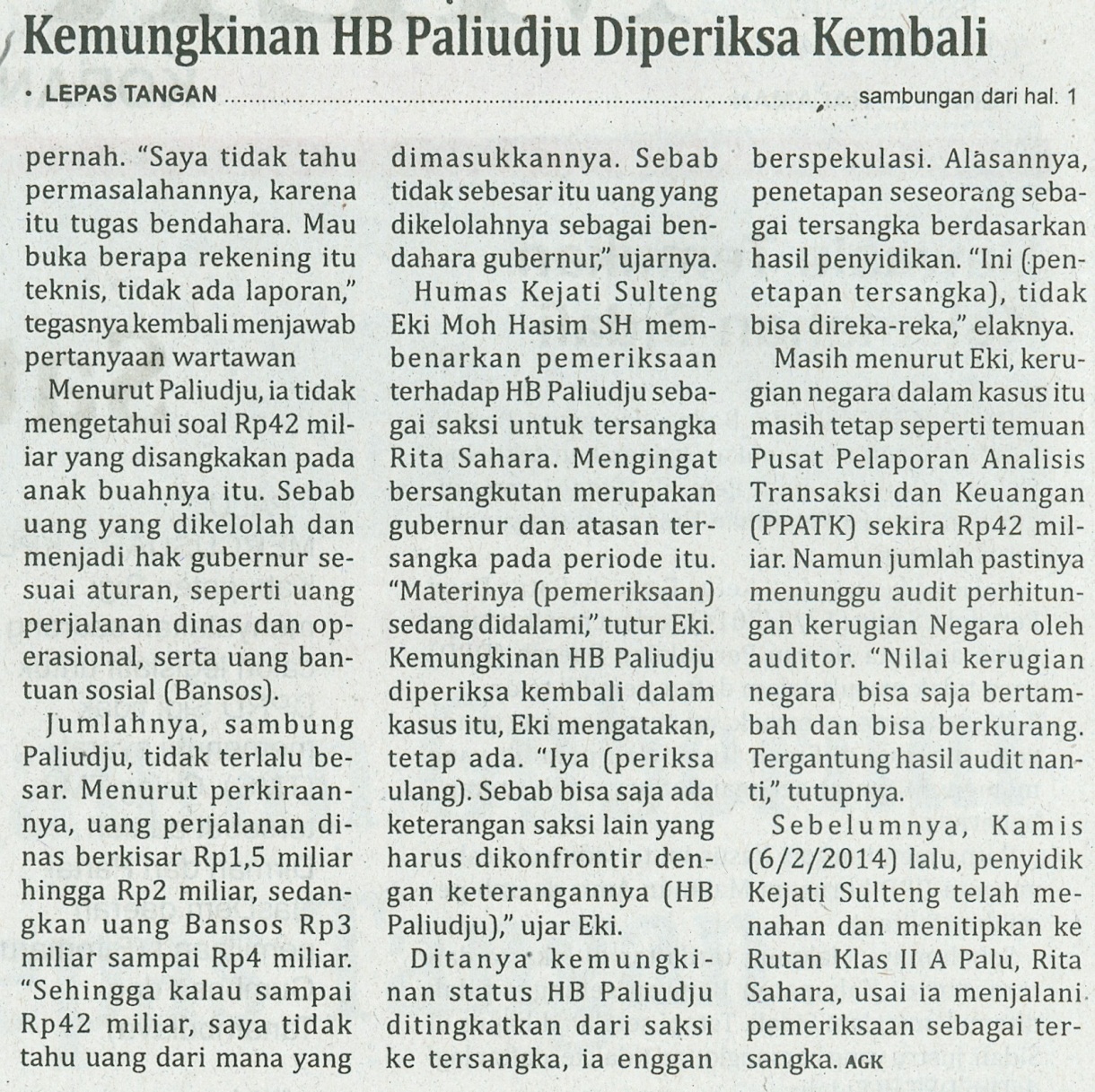 Harian    	:MercusuarKasubaudSulteng IHari, tanggal:Selasa, 18 Februari 2014KasubaudSulteng IKeterangan:Halaman 01  Kolom 03-06;Hal. 11 Kol. 04-06 KasubaudSulteng IEntitas:Provinsi Sulawesi TengahKasubaudSulteng I